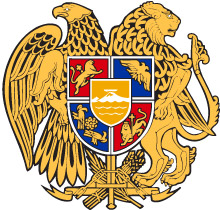 ՀԱՅԱՍՏԱՆԻ ՀԱՆՐԱՊԵՏՈՒԹՅԱՆ                                                                  ՀԱՇՎԵՔՆՆԻՉ ՊԱԼԱՏՈՐՈՇՈՒՄ	2024 թվականի հունվարի 25-ի թիվ 4-ԱՀԱՅԱՍՏԱՆԻ ՀԱՆՐԱՊԵՏՈՒԹՅԱՆ ԱՇԽԱՏԱՆՔԻ ԵՎ ՍՈՑԻԱԼԱԿԱՆ ՀԱՐՑԵՐԻ ՆԱԽԱՐԱՐՈՒԹՅԱՆ ՄԻԱՍՆԱԿԱՆ ՍՈՑԻԱԼԱԿԱՆ ԾԱՌԱՅՈՒԹՅՈՒՆՈՒՄ 2023 ԹՎԱԿԱՆԻ ՊԵՏԱԿԱՆ ԲՅՈՒՋԵԻ ԻՆՆ ԱՄԻՍՆԵՐԻ ԿԱՏԱՐՄԱՆ ՀԱՇՎԵՔՆՆՈՒԹՅԱՆ ԱՐԴՅՈՒՆՔՆԵՐԻ ՎԵՐԱԲԵՐՅԱԼԸՆԹԱՑԻԿ ԵԶՐԱԿԱՑՈՒԹՅՈՒՆԸ ՀԱՍՏԱՏԵԼՈՒ ՄԱՍԻՆ	Ղեկավարվելով «Հաշվեքննիչ պալատի մասին» Հայաստանի Հանրապետության օրենքի 16-րդ հոդվածի 9-րդ մասի 5-րդ կետով՝  Հաշվեքննիչ պալատը        Ո Ր Ո Շ ՈՒ Մ  է՝1.  Հաստատել Հայաստանի Հանրապետության աշխատանքի և սոցիալական հարցերի նախարարության միասնական սոցիալական ծառայությունում 2023 թվականի պետական բյուջեի ինն ամիսների կատարման հաշվեքննության արդյունքների վերաբերյալ ընթացիկ եզրակացությունը համաձայն հավելվածի:ՀԱՇՎԵՔՆՆԻՉ ՊԱԼԱՏԻ ՆԱԽԱԳԱՀԱՏՈՄ ՋԱՆՋՈՒՂԱԶՅԱՆ